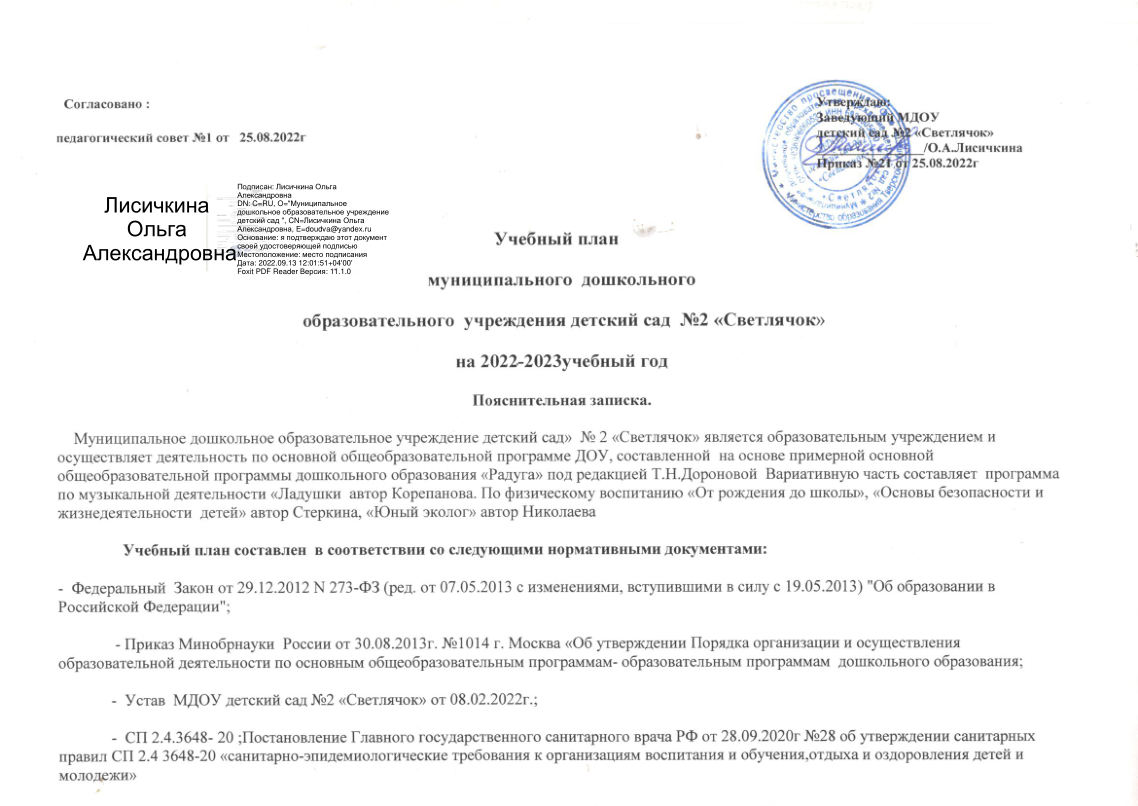         - Приказ Министерства образования и науки Российской Федерации от 17.10.2013 № 1155 «Об утверждении федерального государственного образовательного стандарта дошкольного образования»;         -  Федеральный государственный образовательный стандарт дошкольного образования (ФГОС) ;         -  Основная общеобразовательная программа дошкольного образования «Радуга» автор Т.Н.Доронова  - Лицензия на право ведения образовательной деятельности № 0001692  серия 69Л01  регистрационный номер№32- от 26.01.2016г; Распределение непосредственно образовательной деятельности основано на принципах:- соблюдение права воспитанников на дошкольное образование;- дифференциации и вариативности, которое обеспечивает использование в педагогическом процессе модульный подход;- соотношение между инвариантной (не более 60% от общего времени, отводимого на освоение основной образовательной программы дошкольного образования) и вариативной (не более 40 % от общего нормативного времени, отводимого на основании основной общеобразовательной программы дошкольного образования) частями учебного плана;- сохранение преемственности между инвариантной (обязательной) и вариативной (модульной) частями;- отражение специфики ДОУ:а) учет особенностей возрастной структуры – в ДОУ функционирует 6 групп:  - ориентирование на реализацию образовательной услуги.МДОУ детский сад №2 «Светлячок» работает в режиме пятидневной рабочей недели.  В ДОУ функционирует 6 групп с дневным 12часовым режимом пребывания детей:Группа раннего возраста -1 группа (1-2 лет)1-я младшая группа- 1 группа (2-3 года);Вторая 	младшая группа -1 группа (3.4.года)средняя группа – 1 группа (4-5 лет);старшая группа – 1 группы (5-6 лет);подготовительная группа – 1 группа (6-8 лет).Все группы укомплектованы в соответствии с возрастными нормами. Объем учебной нагрузки в течение  недели соответствует санитарно-эпидемиологическим требованиям к устройству, содержанию и организации режима работы в дошкольных образовательных учреждениях «Санитарно – эпидемиологические правила и нормативы  СП 2.4.3648- 20 ;Постановление Главного государственного санитарного врача РФ от 28.09.2020г №28 об утверждении санитарных правил СП 2.4 3648-20 «санитарно-эпидемиологические требования к организациям воспитания и обучения,отдыха и оздоровления детей и молодежи»         Продолжительность непрерывной непосредственно образовательной деятельности для детей  3 го да жизни –не более 10 мин ,4-го года жизни - не более 15 минут, для детей 5-го года жизни - не более   20 минут, для детей 6-го года жизни - не более 25 минут, а для  детей   7-го года  жизни  -  не  более  30  минут.  Максимально допустимый объем образовательной нагрузки в первой  половине  дня  в  младшей  и   средней группах не превышает 30  и  40  минут  соответственно,  а  в    старшей и подготовительной 45 минут и 1,5 часа соответственно. В середине времени, отведенного  на  непрерывную  образовательную  деятельность,     проводят физкультминутку. Перерывы между  периодами  непрерывной   образовательной деятельности - не менее 10 минут.         Непосредственно образовательная деятельность с детьми старшего дошкольного возраста может осуществляться во второй половине дня после дневного  сна,  но  не   чаще 2 - 3 раз в неделю. Ее  продолжительность  должна  составлять  не   более 25 - 30  минут  в  день.  В  середине  непосредственно    образовательной деятельности статического характера проводят физкультминутку.Учебная нагрузка определена с учетом необходимого требования - соблюдение минимального количества занятий на изучение каждой образовательной деятельности, которое определено в инвариантной части учебного плана, и предельно допустимая нагрузка.В учебный план включены четыре направления, обеспечивающие  познавательно-речевое, социально-личностное, художественно-эстетическое и физическое развитие воспитанников.Вариативная часть в учебном плане расширяет область образовательных услуг для воспитанников.Общая учебная нагрузка (непосредственно образовательная деятельность) инвариантной и вариативной частей плана по всем направлениям развития составляет: Группа раннего возраста -10(СанПиН-10)во I младшей группе – 10(СанПиН – 10)2-я младшая группа-11 (СанПиН – 11)в средней группе – 12 (СанПиН – 12) в старшей группе – 13 (СанПиН – 15) в подготовительной группе – 14-15(СанПиН – 17) Федеральный компонент сохранен полностью.Данный учебный план и гарантирует подготовку детей к школьному обучению. Базовый вид деятельности Базовый вид деятельностиПервая младшая группаПервая младшая группаПервая младшая группаВторая младшая группаВторая младшая группаВторая младшая группаСредняя группаСредняя группаСредняя группаСтаршая группаСтаршая группаСтаршая группаПодготовительная группаПодготовительная группаПодготовительная группа Базовый вид деятельности Базовый вид деятельностиКоличество занятий на неделюКоличество занятий на уч.годВремя занятияКол.зан в нед.Количество занятий на уч.годвремяКоличество занятий на неделюКоличество занятий на уч.годвремяКоличество занятий на неделюКоличество занятий на уч.годвремяКоличество занятий на неделюКоличество занятий на уч.годвремяПознавательное развитиеПознавательная деятельность13410мин13215 мин13220 мин13025 мин13630 минПознавательное развитиеФЭМП12615 мин13220 мин13025мин27260 минПознавательное развитиеСенсорное воспитание13410 минПознавательное развитиеСоциально-коммуникативноеОБЖ1 3220 мин13025 мин1 3630минРечевое развитиеРазвитие речи13410 мин13215 мин1 3220 мин13225 мин3108Речевое развитиеЗнакомство с буквами13025 минРечевое развитиеПриобщение к художественной литературе136Художественно –эстетическое развитиеизодеятельность26820мин26430мин2 6040мин26050 мин13660 минХудожественно –эстетическое развитиеКонструирование и ручной труд13215 мин13220 мин1 30мин25 мин13630 минХудожественно –эстетическое развитиеМузыкальное воспитание26620 мин26630 мин26640 мин26650 мин27260 минХудожественно –эстетическое развитиеФизическое развитиеФизкультурное39930 мин39945мин39960 мин39975 мин310890минитогоБазовый вид деятельностиГруппа раннего возрастаГруппа раннего возрастаРасширение ориентировки в окружающем и развитие речиКоличество занятий на неделюКоличество занятий на уч.годИгры –занятия с дидактическим материалом234Игры –занятия со строи тельным материалом234Музыкальное развитие234Развитие движений234